 GMINA LIPNO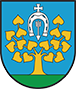 ul. Mickiewicza 29, 87-600 Lipnotel. (54) 288 62 00; fax (54) 287 20 48;e-mail: lipno@uglipno.pl;   www.uglipno.plLipno, dnia 20.10.2023 r.RGK.271.27.2023INFORMACJA Z OTWARCIA OFERTNa podstawie art. 222 ust. 5 ustawy z dnia 11 września 2019 r. - Prawo zamówień publicznych (Dz.U.2023.1605 t.j.), Gmina Lipno przedstawia informację na temat złożonych ofert do postępowania o udzielenie zamówienia publicznego pn. „Przebudowa drogi gminnej nr 170682C relacji Radomice -Ignackowo”, prowadzonego w trybie podstawowym bez negocjacji, o którym mowa w art. 275 pkt 1 ustawy Pzp.Do wyznaczonego terminu składania ofert, oferty złożyli następujący Wykonawcy:NumerofertyNazwa oferenta (firmy)Cena wykonania zamówienia (brutto) PLNDługość okresu udzielanej gwarancji iesiącach1Firma Inżynieryjno-Drogowa „Drogtom” Sp. z o.o. ul. Krzywa Góra 8/10, 87-800 Włocławek1 533 916,4060 miesięcy2Przedsiębiorstwo Robót Drogowych Sp. z o.o., ul. Wojska Polskiego 8, 87-600 Lipno1 365 227,6860 miesięcy3Colas Polska Sp. z o.o.ul. Nowa 49, 62-070 Palędzie2 048 046,6460 miesięcy